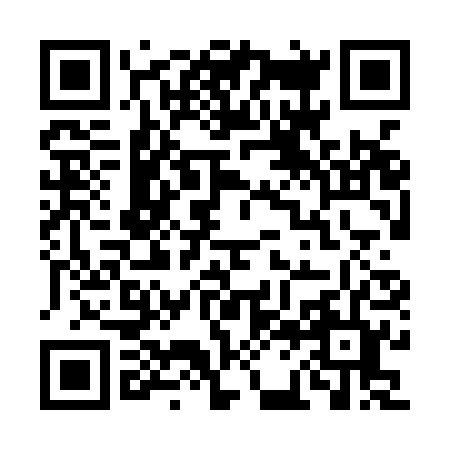 Ramadan times for Alvignano, ItalyMon 11 Mar 2024 - Wed 10 Apr 2024High Latitude Method: Angle Based RulePrayer Calculation Method: Muslim World LeagueAsar Calculation Method: HanafiPrayer times provided by https://www.salahtimes.comDateDayFajrSuhurSunriseDhuhrAsrIftarMaghribIsha11Mon4:494:496:2012:134:196:056:057:3212Tue4:474:476:1912:124:206:066:067:3313Wed4:454:456:1712:124:216:076:077:3414Thu4:444:446:1612:124:226:096:097:3515Fri4:424:426:1412:114:236:106:107:3616Sat4:404:406:1212:114:236:116:117:3717Sun4:384:386:1112:114:246:126:127:3918Mon4:374:376:0912:114:256:136:137:4019Tue4:354:356:0712:104:266:146:147:4120Wed4:334:336:0512:104:276:156:157:4221Thu4:314:316:0412:104:286:166:167:4422Fri4:294:296:0212:094:286:176:177:4523Sat4:274:276:0012:094:296:186:187:4624Sun4:264:265:5912:094:306:196:197:4725Mon4:244:245:5712:084:316:216:217:4826Tue4:224:225:5512:084:326:226:227:5027Wed4:204:205:5412:084:326:236:237:5128Thu4:184:185:5212:084:336:246:247:5229Fri4:164:165:5012:074:346:256:257:5330Sat4:144:145:4912:074:356:266:267:5531Sun5:125:126:471:075:357:277:278:561Mon5:105:106:451:065:367:287:288:572Tue5:095:096:441:065:377:297:298:593Wed5:075:076:421:065:387:307:309:004Thu5:055:056:401:055:387:317:319:015Fri5:035:036:391:055:397:327:329:036Sat5:015:016:371:055:407:337:339:047Sun4:594:596:351:055:407:347:349:058Mon4:574:576:341:045:417:367:369:079Tue4:554:556:321:045:427:377:379:0810Wed4:534:536:311:045:427:387:389:09